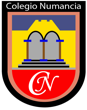 07 DE ABRIL 2021, RESPALDO CLASE ON LINE, PREKINDER REGULAREstimado(a) apoderado(a):Junto con saludar, le enviamos el material de respaldo de la clase on line:https://view.genial.ly/606dc91a335da80d259da245/presentation-miercoles-07-de-abril-clase-on-line-prekinder-regular Atte.Alejandra Alvarado RubkeEducadora de Párvulos